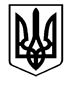 Михайлівська  загальноосвітня школа І – ІІ ступенівТульчинської міської  ради Вінницької областіНАКАЗ05.04. 2021                                                  с. Михайлівка                                    №  6  а-г Про затвердження документаціїна впровадження системи НАССРу школіВідповідно до законів України «Про основні принципи та вимоги до безпечності та якості харчових продуктів»,  «Про забезпечення санітарного та епідемічного благополуччя населення», «Про захист прав споживачів», «Про інформацію для споживачів щодо харчових продуктів», наказу Мінекономіки №2347 від 17.11.2020 «Про впровадження Методичних настанов щодо розроблення, запровадження та використання постійно діючих процедур, які базуються на принципах системи аналізу небезпечних факторів та контролю у критичних точках в закладах освіти", наказу Міністерства аграрної політики України від 01.10.2012 № 590 «Про затвердження Вимог щодо розробки, впровадження та застосування постійно діючих процедур, заснованих на принципах Системи управління безпечністю харчових продуктів (НАССР)» із змінами, внесеними згідно з Наказом Міністерства аграрної політики та продовольства № 429 від 17.10.2015, наказу Міністерства розвитку економіки, торгівлі та сільського господарства України № 2532 від 03.12.2020 «Про затвердження Гігієнічних вимог до виробництва та обігу харчових продуктів на потужностях, розташованих у закладах загальної середньої освіти», з метою введення в дію та застосування постійно діючих процедур, що засновані на принципах системи аналізу небезпечних факторів та контролю у критичних точках, процедур для підтримання  гігієни у всьому харчовому ланцюгу, які необхідні для виробництва та постачання безпечних харчових продуктів,НАКАЗУЮ:1. Затвердити постійно діючі процедури, що засновані на принципах системи НАССР:програми-передумовипроцедурианаліз небезпечних  чинників технологічного процесублок-схеми2. Провести навчання персоналу щодо введення в дію та застосуванняпостійно діючих процедур, що засновані на принципах НАССР3. Працівникам, які задіяні у реалізації та впровадженні системи НАССР, неухильно дотримуватись та нести персональну відповідальність за їх виконання4. Контроль за виконанням наказу залишаю за собою.Директор школи                                   Р. СваткоЗ наказом ознайомлені  Брикуля Г. В.Криворучко О. М.                